EXCMO. AYUNTAMIENTO DE BÉJAR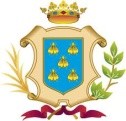 CONCEJALÍA DE SERVICIOS SOCIALESSOLICITUD DE AYUDAS PARA MATERIAL ESCOLAR CURSO 2021/2022Datos del menor:Indicar curso escolar en el que se matricula durante el curso 2021/2022:Miembros de la unidad familiar: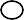 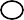 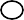 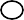 Otros datos de interés:Documentación a presentar junto a la solicitud:CONTINÚA AL DORSO-------		Autorizo al Ayuntamiento de Béjar a la consulta de los datos padronales de toda la unidad familiar.He sido informado de que este Ayuntamiento va a tratar y guardar los datos aportados en la instancia y en la documentación que le acompaña para la tramitación y gestión de expedientes administrativos.Responsable: Ayuntamiento de Béjar.Finalidad Principal: Gestión de los procesos selectivos del Ayuntamiento de BéjarLegitimación: Cumplimiento de una misión realizada en interés público o en el ejercicio de poderes públicos otorgados a este Ayuntamiento, así como cumplimiento de una obligación legal.Destinatarios: No se cederán datos a terceros salvo obligación legal. No hay previsión de transferencias a terceros países.Derechos: Tiene derecho a acceder, rectificar y suprimir los datos, así como cualesquiera otros derechos que les correspondan, tal y como se explica en la información adicional.Información adicional: Puede consultar la información adicional y detallada sobre protección de datos en la hoja informativa que se acompaña al presente formulario en el apartado “INFORMACION ADICIONAL SOBRE PROTECCIÓN DE DATOS PERSONALES”Nombre1º Apellido2º Apellido2º ApellidoFecha de NacimientoLugar de NacimientoDomicilioDomicilioDomicilioTeléfonoCurso escolar 2020/2021Curso escolar 2020/2021Centro escolarCentro escolarPrimer ciclo educación infantilPrimer ciclo educación infantilSegundo ciclo educación infantilSegundo ciclo educación infantilSegundo ciclo educación infantilPRIMER CURSOSEGUNDO CURSOPRIMER CURSOSEGUNDO CURSOTERCER CURSOAPELLIDOS Y NOMBREPARENTESCODNIPROFESIÓNSOLICITANTE DE LA AYUDA:2345FECHA Y FIRMADeclaro bajo mi responsabilidad que los datos facilitados son ciertos.En	, a	de	 de  20 .El solicitante,Fdo. 	